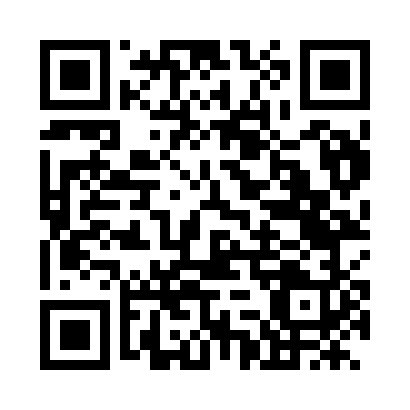 Prayer times for Zuben, SwitzerlandMon 1 Jul 2024 - Wed 31 Jul 2024High Latitude Method: Angle Based RulePrayer Calculation Method: Muslim World LeagueAsar Calculation Method: HanafiPrayer times provided by https://www.salahtimes.comDateDayFajrSunriseDhuhrAsrMaghribIsha1Mon3:045:301:276:549:2411:422Tue3:045:301:276:549:2411:423Wed3:055:311:276:549:2411:424Thu3:055:321:286:549:2311:425Fri3:065:321:286:549:2311:426Sat3:065:331:286:549:2211:417Sun3:065:341:286:549:2211:418Mon3:075:351:286:549:2111:419Tue3:075:361:286:539:2111:4110Wed3:085:361:296:539:2011:4111Thu3:085:371:296:539:2011:4112Fri3:085:381:296:529:1911:4013Sat3:095:391:296:529:1811:4014Sun3:095:401:296:529:1711:4015Mon3:105:411:296:519:1611:4016Tue3:105:421:296:519:1611:3917Wed3:115:431:296:509:1511:3918Thu3:115:441:296:509:1411:3619Fri3:125:451:296:499:1311:3420Sat3:125:471:296:499:1211:3221Sun3:155:481:306:489:1111:3022Mon3:185:491:306:489:1011:2823Tue3:205:501:306:479:0911:2524Wed3:235:511:306:469:0711:2325Thu3:255:521:306:469:0611:2126Fri3:285:541:306:459:0511:1927Sat3:305:551:306:449:0411:1628Sun3:335:561:306:449:0211:1429Mon3:355:571:306:439:0111:1130Tue3:385:581:296:429:0011:0931Wed3:406:001:296:418:5811:07